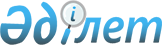 О предоставлении кандидатам на договорной основе помещения для встреч с избирателями
					
			Утративший силу
			
			
		
					Постановление акимата Алтынсаринского района Костанайской области от 11 августа 2014 года № 179. Зарегистрировано Департаментом юстиции Костанайской области 10 сентября 2014 года № 5072. Утратило силу постановлением акимата Алтынсаринского района Костанайской области от 5 апреля 2018 года № 58
      Сноска. Утратило силу постановлением акимата Алтынсаринского района Костанайской области от 05.04.2018 № 58 (вводится в действие по истечении десяти календарных дней после дня его первого официального опубликования).
      В соответствии с пунктом 4 статьи 28 Конституционного Закона Республики Казахстан от 28 сентября 1995 года "О выборах в Республике Казахстан", статьи 31 Закона Республики Казахстан от 23 января 2001 года "О местном государственном управлении и самоуправлении в Республике Казахстан", акимат Алтынсаринского района ПОСТАНОВЛЯЕТ:
      1. Предоставить кандидатам на договорной основе помещения для встреч с избирателями, согласно приложению.
      2. Настоящее постановление вводится в действие по истечении десяти календарных дней после дня его первого официального опубликования. Помещения, предоставляемые кандидатам
на договорной основе для встреч с избирателями
					© 2012. РГП на ПХВ «Институт законодательства и правовой информации Республики Казахстан» Министерства юстиции Республики Казахстан
				
      Аким района

Б. Ахметов
Приложение
к постановлению акимата
от 11 августа 2014 года
№ 179
№
п/п
Номер участка
Наименование
населенного
пункта
Помещения
для проведения
встреч кандидатов
1.
№ 178
село Большая Чураковка
Коммунальное государственное учреждение "Больше-Чураковская средняя школа отдела образования акимата Алтынсаринского района"
2.
№ 179
село Новониколаевка
Коммунальное государственное учреждение "Ново-Николаевская начальная школа отдела образования акимата Алтынсаринского района"
3.
№ 180
село Осиповка
Коммунальное государственное учреждение "Осиповская основная школа отдела образования акимата Алтынсаринского района"
4.
№ 181
село Силантьевка
Коммунальное государственное учреждение "Силантьевская средняя школа отдела образования акимата Алтынсаринского района"
5.
№ 182
село Малая Чураковка
Коммунальное государственное учреждение "Силантьевская средняя школа отдела образования акимата Алтынсаринского района"
6.
№ 183
село Бирюковка
Коммунальное государственное учреждение "Зуевская средняя школа отдела образования акимата Алтынсаринского района"
7.
№ 184
село Зуевка
Коммунальное государственное учреждение "Зуевская средняя школа отдела образования акимата Алтынсаринского района"
8.
№ 185
село Щербаково
Коммунальное государственное учреждение "Щербаковская средняя школа имени Мариям Хакимжановой отдела образования акимата Алтынсаринского района"
9.
№ 186
село Сатай
Коммунальное государственное учреждение "Сатайская основная школа отдела образования акимата Алтынсаринского района"
10.
№ 187
село Коскудук
Коммунальное государственное учреждение "Щербаковская средняя школа имени Мариям Хакимжановой отдела образования акимата Алтынсаринского района"
11.
№ 188
село Красный Кордон
Коммунальное государственное учреждение "Краснокордонская средняя школа отдела образования акимата Алтынсаринского района"
12.
№ 189
село Свердловка
Коммунальное государственное учреждение "Свердловская средняя школа отдела образования акимата Алтынсаринского района"
13.
№ 190
село Танабаевское
Коммунальное государственное учреждение "Димитровская средняя школа отдела образования акимата Алтынсаринского района"
14.
№191
село Воробьевское
Коммунальное государственное учреждение "Воробьевская основная школа отдела образования акимата Алтынсаринского района"
15.
№ 192
село Докучаевка
Коммунальное государственное учреждение "Докучаевская средняя школа отдела образования акимата Алтынсаринского района"
16.
№ 193
село Шокай
Коммунальное государственное учреждение "Карагайлинская средняя школа отдела образования акимата Алтынсаринского района"
17.
№ 194
село Шокай
Коммунальное государственное учреждение "Карагайлинская средняя школа отдела образования акимата Алтынсаринского района"
18.
№ 195
село Первомайское
Коммунальное государственное учреждение "Маяковская средняя школа отдела образования акимата Алтынсаринского района"
19.
№ 196
село Темир Казык
Коммунальное государственное учреждение "Арыстанкольская начальная школа отдела образования акимата Алтынсаринского района"
20.
№ 197
село Кызылагаш
Коммунальное государственное учреждение "Маяковская средняя школа отдела образования акимата Алтынсаринского района"
21.
№ 198
село имени Ильяса Омарова
Коммунальное государственное учреждение "Лермонтовская средняя школа отдела образования акимата Алтынсаринского района"
22.
№ 199
село Жанасу
Коммунальное государственное учреждение "Жанасуская основная школа отдела образования акимата Алтынсаринского района"
23.
№ 200
село Новоалесеевка
Коммунальное государственное учреждение "Новоалексеевская средняя школа отдела образования акимата Алтынсаринского района"
24.
№ 201
село Анновка
Коммунальное государственное учреждение "Новоалексеевская средняя школа отдела образования акимата Алтынсаринского района"
25.
№ 202
село Приозерное
Коммунальное государственное учреждение "Приозерная средняя школа отдела образования акимата Алтынсаринского района"
26.
№ 203
село Кубековка
Коммунальное государственное учреждение "Кубековская начальная школа отдела образования акимата Алтынсаринского района"
27.
№ 204
село Убаганское
Государственное учреждение "Убаганская средняя школа имени Ибрая Алтынсарина с пришкольным интернатом отдела образования акимата Алтынсаринского района"
28.
№ 205
село Большая Чураковка
Коммунальное государственное учреждение "Больше-Чураковская средняя школа отдела образования акимата Алтынсаринского района"
29.
№ 206
Санаторий Сосновый бор
Фойе корпуса товарищества с ограниченной ответственностью "Санаторий "Сосновый бор"
30.
№ 207
село Басбек
Коммунальное государственное учреждение "Басбекская начальная школа отдела образования акимата Алтынсаринского района"
31.
№ 208
село Щербаково
Коммунальное государственное учреждение "Щербаковская средняя школа имени Мариям Хакимжановой отдела образования акимата Алтынсаринского района"
32.
№ 209
село Танабаевское
Коммунальное государственное учреждение "Димитровская средняя школа отдела образования акимата Алтынсаринского района"
33.
№ 210
село Силантьевка
Коммунальное государственное учреждение "Силантьевская средняя школа отдела образования акимата Алтынсаринского района"
34.
№ 211
село Щербаково
Коммунальное государственное учреждение "Щербаковская средняя школа имени Мариям Хакимжановой отдела образования акимата Алтынсаринского района"
35.
№ 212
село Зуевка
Коммунальное государственное учреждение "Зуевская средняя школа отдела образования акимата Алтынсаринского района"